AFTERNOON TEA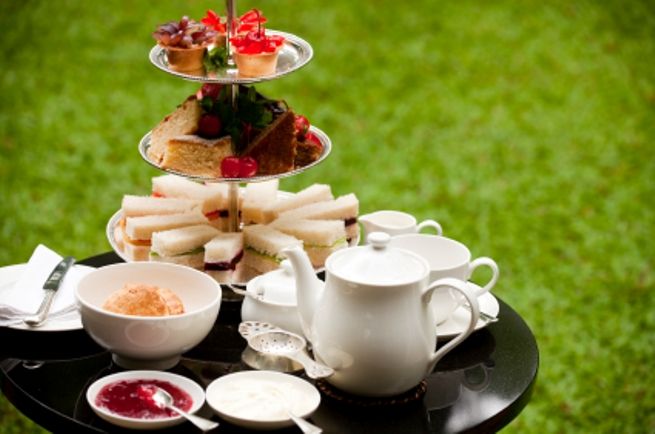 SERVED inSHEEN VILLAGE HALLSUNDAY 8TH JULY 3 til 5In aid of st luke’s flower festivalselection of sandwichescakes, scones and fresh creamas much tea and coffee as you can drink All for £8to book a place please contact pam on 01298 84809